Some OTT Viewers Feel Anger over Delays in Streaming Almost 75% of consumers watch streaming video via an OTT service daily, an IneoQuest Technologies study says. Half of those surveyed reported experiencing "buffer rage" from streaming delays, the report said. While 55% of viewers blame their ISP for the interruptions, OTT service providers are expected to do more to deliver consistent positive experiences, said IneoQuest's Kurt Michel. 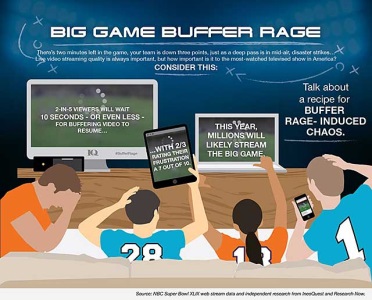 Telecompetitor.com 3/18/16http://www.telecompetitor.com/study-half-of-ott-video-viewers-experience-buffer-rage/